	4-H 620-W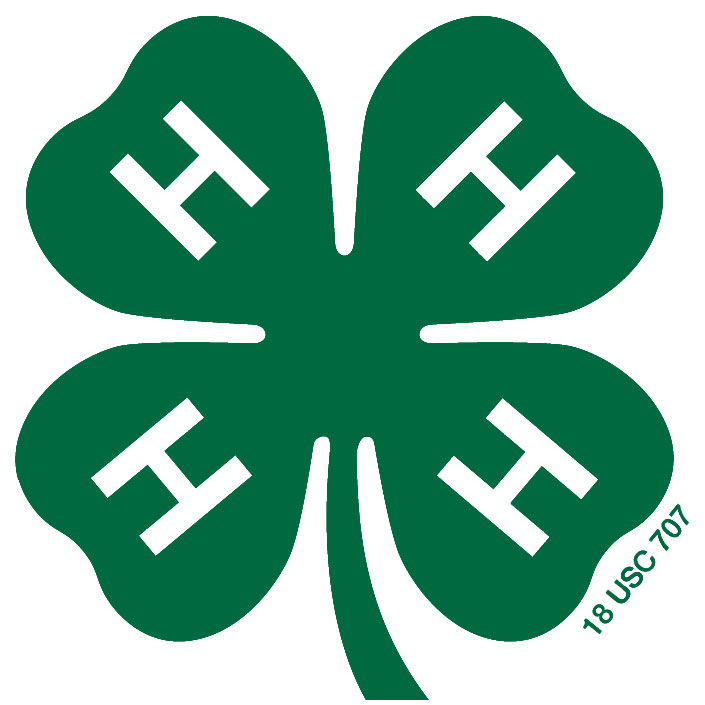 My Record of 4-H Achievement(To be kept in your Record Book)Name			Date of Birth			Month	Day	YearAddress		Telephone		Town	zipClub			Township			Boy or Girl		Parent or Guardian’s Name		YearProjectDiv./Lev.Number of GarmentsDishes, Articles, AnimalsExhibitExhibitsPlacingRecordGradeEx. 90GardenI17 varieties vegetables 100’ x 75’1 plate green beansLocal –County – BlueState – RedAYearMeetingsAttendedCommittee WorkOffices HeldActivities Participated InWorkshops AttendedJudging EventsEx. 199078RefreshmentsSecretaryFashion RevueClothingDairy FoodsYearPublic Speaking/DemonstrationsCommunityService4-H PromotionTripsAttendedAwardsReceivedField Trips, Mass MediaEx. 1990Growing SquashCounty Home Visit 4-H Week Display4-H Camp1st Year PinWeather Station